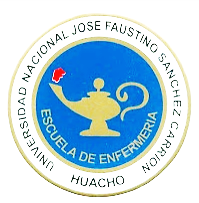 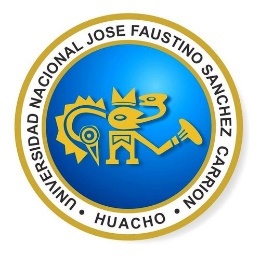 UNIVERSIDAD NACIONAL JOSÉ FAUSTINO SÁNCHEZ CARRIÓNFACULTAD DE MEDICINA HUMANADEPARTAMENTO ACADÉMICO DE ENFERMERÍAESCUELA ACADÉMICO PROFESIONAL DE ENFERMERÍA2017 – IHUACHO - PERÚSÍLABO DE ENFERMERÍA EN SALUD MENTALDATOS GENERALESSUMILLA Y DESCRIPCIÓN DEL CURSOLa Asignatura de Enfermería en Salud Mental es de Origen Teórico – Práctico, busca propiciar el desarrollo de las capacidades del conocimiento del proceso de interacción del ser humano como miembro de un grupo social y la intervención de enfermería frente a los eventos   críticos de origen  psicosocial, así como en las patologías mentales más comunes con la finalidad de contribuir al reajuste, adaptación e integración del individuo y familia a su entorno social.CAPACIDADES AL FINALIZAR EL CURSOINDICADORES DE CAPACIDADES AL FINALIZAR EL CURSODESARROLLO DE LAS UNIDADES DIDÁCTICAS:MATERIALES EDUCATIVOS Y OTROS RECURSOS DIDÁCTICOSEstrategias didácticasSeminario.Conferencia.Grupos cruzados.Mesa redonda.Video conferencia,Materiales educativos y otros recursos didácticosSeparatas con temas desarrollados del curso.Guía de prácticas.Textos de la especialidad.Lecturas de autoayuda.Revistas, periódicos.Papelotes.Pizarra, plumones.Proyector multimedia.  METODOLOGÍA DE EVALUACIÓNLa evaluación será permanente utilizando la evaluación diagnóstica, formativa y sumativa.Comprende:Las evaluaciones de contenido, producto y desempeño se efectuarán al término de cada unidad. Además se considera su participación en los seminarios, mesa redonda, desarrollo de casos, conferencias, grupos cruzados y trabajos aplicativos al término de cada unidad.El promedio para esta evaluación parcial se determina:Módulo 1:EC (Evaluación de conocimiento): 30%EP (Evaluación de producto): 35%ED (Evaluación de desempeño): 35%PM1 = (Promedio del Módulo I = Evaluación de conocimiento + Evaluación de producto + Evaluación de desempeño)PM2 = (Promedio del Módulo II = Evaluación de conocimiento + Evaluación de producto + Evaluación de desempeño)PM3 = (Promedio del Módulo III = Evaluación de conocimiento + Evaluación de producto + Evaluación de desempeño)PM4 = (Promedio del Módulo IV = Evaluación de conocimiento + Evaluación de producto + Evaluación de desempeño)Promedio Final = (PM1 + PM2 + PM3 + PM4)/4 Requisitos de aprobación de la asignatura:Tener asistencia a no menos del 70% de las actividades registradas.Tener promedio final igual o superior a 10.5. Las calificaciones parciales sólo conservan el primer decimal. TUTORÍAEl docente realizará el acompañamiento socio afectivo y cognitivo a los estudiantes que así lo requieran o que el docente crea necesario,  dedicando 2 horas semanales para tal fin, en un horario aparte de las horas de clasesACTIVIDADES DE PROYECCIÓN SOCIALLos estudiantes participarán en una actividad en beneficio de la comunidad,  relacionada directamente con la Salud Mental, tal como el Día del no Fumador o el Día Internacional de la Lucha contra las Drogas.REFERENCIAS BIBLIOGRÁFICAS Y REFERENCIAS DE INTERNETUNIDAD DIDÁCTICA I:Alarcón R. Psiquiatría.  Washington, Ed. Manuel Moderno, 2005 Perales A. Zambrano M., Mendoza A., Vásquez-Caicedo G. Compendio de Psiquiatría “Humberto Rotondo”.    Semiología     Psiquiátrica. UNMSM, Facultad de Medicina. 1era Edición: Agosto 2008 Lima-Perú.Zeigarnik B. Psicología. Argentina, Ed. Panamericana, 2005, VaughanH . Psicología Social.(5ta Edición). Madrid:Panamericana ; 2008.OMS (2001). Salud Mental: Nuevo entendimiento, Nueva Esperanza. El informe mundial de salud. Ginebra.AMERICAN PSYCHIATRIC ASSOCIATION (APA).Diagnostic and statistical manual of mental disorders DSM-V. 5th ed. Washington 2013.  Tratamiento Depresión. Disponible en: http://www.saludalia.com/docs/psiquiatria.Anthony J, Evidencia actual: Determinantes de Salud Mental. OMSUNIDAD DIDÁCTICA II:AMERICAN PSYCHIATRIC ASSOCIATION (APA).Diagnostic and statistical manual of mental disorders DSM-V. 5th ed. Washington 2013 MINISTERIO DE EDUCACIÓN (2005). Conversando con los adolescentes de estilos de vida saludables, sexualidad y prevención de VIH/SIDA. Lima – Perú.MINISTERIO DE EDUCACIÓN (2003). Promoción de Estilos de Vida Saludable. Lima – Perú.Plan Nacional de Salud Mental. MINISTERIO DE SALUD (2007).Promoción de la Salud Mental. ORGANIZACIÓN MUNDIAL DE LA SALUD.Anae M y Otros, (2002): Hacia la Promoción de la Salud Mental en Jóvenes: Casas integrales de salud.Publicación Internacional para la Promoción de la Salud Mental.Weiss, B. (2005). Eliminar el estrés. Ediciones B., Barcelona.Factores que condicionan la Violencia Intrafamiliar al Adulto Mayor.http://www.eumed.net/libros-gratis/2013a/1298/Trabajo-social.htmlDesarrollo Social y Emocional en la Edad Adulta y la Vejez.http://www.psicoccde.com/resumenes/14desarrolloj.pdfUNIDAD DIDÁCTICA III:AMERICAN PSYCHIATRIC ASSOCIATION (APA).Diagnostic and statistical manual of mental disorders DSM-V. 5th ed. Washington 2013.  Tratamiento Depresión. Disponible en: http://www.saludalia.com/docs/psiquiatria/ORGANIZACIÓN MUNDIAL DE SALUD (OMS). Salud Mental Depresión.  http://www.minsal.gob.cl/portal/url/page/PLAN NACIONAL DE SALUD MENTAL. Ministerio de Salud (2007).PROMOCIÓN DE LA SALUD MENTAL. Organización Mundial de la Salud.UNIDAD DIDÁCTICA IV:AMERICAN PSYCHIATRIC ASSOCIATION (APA).Diagnostic and statistical manual of mental disorders DSM-V. 5th ed. Washington 2013.  Tratamiento Depresión. Disponible en: http://www.saludalia.com/docs/psiquiatria/Ambrosio F. y Emilio F., neurociencia y adicciones, España, Ed. SOCIEDAD ESPAÑOLA DE TOXICOMANÍAS 2011.Bourin M. S, Zhiji C. comité de expertos de la OMS en farmacodependencia, OMS (Suiza). 2003.PLAN NACIONAL DE SALUD MENTAL. Ministerio de Salud (2007)PROMOCIÓN DE LA SALUD MENTAL. Organización Mundial de la Salud.MINISTERIO DE EDUCACIÓN (2003). Promoción de Estilos de Vida Saludable. Lima – Perú.MINISTERIO DE SALUD (1990). Normas de Control de Crecimiento y Desarrollo del Niño. Lima.                                                                                  Ps. José Marcelino Morales VillónLÍNEA DE CARRERAGESTIÓN COMUNITARIA Y FAMILIACURSOENFERMERÍA EN SALUD MENTALCÓDIGO51251HORAS08 horas		Teoría: 02		Práctica: 06CAPACIDAD DE LA UNIDAD DIDÁCTICANOMBRE DE LA UNIDAD DIDÁCTICASEMANASUNIDAD ITeniendo como base el concepto de salud mental aborda el diagnóstico situacional de la salud mental en el Perú, asume que la etiología de los trastornos mentales es multifactorial y enfatiza en los determinantes sociales.Salud Mental y Determinantes Sociales1 – 4SemUNIDADIIA partir de los Lineamientos para la acción en Salud Mental y la Estrategia Sanitaria Nacional de Salud Mental y Cultura de Paz en los que se basa el Plan Nacional de Salud Mental, analiza sus objetivos y acciones para promover iniciativas y actividades sectoriales e intersectoriales.Plan Nacional de Salud MentalPromoción de la Salud Mental5– 8SemUNIDADIIIA partir de estudios epidemiológicos de salud mental realizados en distintas ciudades del Perú explica las características de las emociones y de los principales trastornos clínicos como la depresión, la ansiedad, estrésPrincipales Trastornos Clínicos 9 – 12SemUNIDADIVTeniendo en cuenta que la violencia configura un conjunto de problemas psicosociales de gran magnitud analiza sus causas diversas y complejas y sus diferentes manifestaciones. Aborda problemas sociales que tienen claros componentes de salud mental.Trastornos Mentales por adiccionesLa ViolenciaOtros Problemas Asociados a Salud Mental13 – 17SemNÚMEROINDICADORES DE LOGRO DE LA CAPACIDAD AL FINALIZAR EL CURSO1 Fundamenta sobre la salud mental de acuerdo a la Organización Mundial de la Salud.2 Describe las características de los  factores determinantes familiares, sociales, económicos, culturales  en la salud mental, con énfasis en los determinantes sociales.3 Identifica las funciones de enfermería en la salud mental.4 Analiza la situación actual de la salud mental en el Perú que incluye no solo los trastornos mentales sino los problemas psicosociales graves.5Identifica los problemas relacionados a la salud mental. 6 Analiza y debate los  objetivos generales y específicos  propuestos en el plan nacional de salud mental Distingue las características de las emociones y del pensamiento y de trastornos mentales como la depresión, la ansiedad, el estrés y diferencia cada una de ellas7Explica cómo la salud mental se puede mejorar a través de la acción colectiva de la sociedad, con los vínculos intersectoriales y las actividades específicas relacionadas con la promoción y prevención. 8Propone alternativas de estilos de vida saludables. .Explica de acuerdo a su contexto aspectos psicopáticos. Distingue los motivos más frecuentes asociados al suicidio.9 Identifica los principales trastornos clínicos de acuerdo a su prevalencia basados en estudios epidemiológicos de salud mental.10Distingue las características de las emociones y del pensamiento y de trastornos mentales como la depresión, la ansiedad, el estrés y diferencia cada una de ellas.11Identifica las causas y los síntomas  de la Depresión.12.Explica de acuerdo a su contexto aspectos psicopáticos. Distingue los motivos más frecuentes asociados al suicidio.13Identifica los problemas asociados al consumo y abuso de sustancias psicoactivas.14Fundamenta las características que presentan los trastornos mentales por consumo y abuso de las sustancias psicoactivas más usadas en el Perú.15.Explica las causas diversas y complejas de la violencia,  que se expresan en una variedad de conductas  16Identifica la existencia de problemas sociales que tienen claros componentes de salud mental que abordar.CAPACIDAD  DE LA UNIDAD DIDÁCTICA I :CAPACIDAD  DE LA UNIDAD DIDÁCTICA I :CAPACIDAD  DE LA UNIDAD DIDÁCTICA I :CAPACIDAD  DE LA UNIDAD DIDÁCTICA I :CAPACIDAD  DE LA UNIDAD DIDÁCTICA I :CAPACIDAD  DE LA UNIDAD DIDÁCTICA I :CAPACIDAD  DE LA UNIDAD DIDÁCTICA I :CAPACIDAD  DE LA UNIDAD DIDÁCTICA I :CAPACIDAD  DE LA UNIDAD DIDÁCTICA I :CAPACIDAD  DE LA UNIDAD DIDÁCTICA I :CAPACIDAD  DE LA UNIDAD DIDÁCTICA I :CAPACIDAD  DE LA UNIDAD DIDÁCTICA I :CAPACIDAD  DE LA UNIDAD DIDÁCTICA I :CAPACIDAD  DE LA UNIDAD DIDÁCTICA I :CAPACIDAD  DE LA UNIDAD DIDÁCTICA I :CAPACIDAD  DE LA UNIDAD DIDÁCTICA I :CAPACIDAD  DE LA UNIDAD DIDÁCTICA I :Teniendo como base el concepto de salud mental aborda el diagnóstico situacional de la salud mental en el Perú, asume que la etiología de los trastornos mentales es multifactorial y enfatiza en los determinantes sociales.Teniendo como base el concepto de salud mental aborda el diagnóstico situacional de la salud mental en el Perú, asume que la etiología de los trastornos mentales es multifactorial y enfatiza en los determinantes sociales.Teniendo como base el concepto de salud mental aborda el diagnóstico situacional de la salud mental en el Perú, asume que la etiología de los trastornos mentales es multifactorial y enfatiza en los determinantes sociales.Teniendo como base el concepto de salud mental aborda el diagnóstico situacional de la salud mental en el Perú, asume que la etiología de los trastornos mentales es multifactorial y enfatiza en los determinantes sociales.Teniendo como base el concepto de salud mental aborda el diagnóstico situacional de la salud mental en el Perú, asume que la etiología de los trastornos mentales es multifactorial y enfatiza en los determinantes sociales.Teniendo como base el concepto de salud mental aborda el diagnóstico situacional de la salud mental en el Perú, asume que la etiología de los trastornos mentales es multifactorial y enfatiza en los determinantes sociales.Teniendo como base el concepto de salud mental aborda el diagnóstico situacional de la salud mental en el Perú, asume que la etiología de los trastornos mentales es multifactorial y enfatiza en los determinantes sociales.Teniendo como base el concepto de salud mental aborda el diagnóstico situacional de la salud mental en el Perú, asume que la etiología de los trastornos mentales es multifactorial y enfatiza en los determinantes sociales.Teniendo como base el concepto de salud mental aborda el diagnóstico situacional de la salud mental en el Perú, asume que la etiología de los trastornos mentales es multifactorial y enfatiza en los determinantes sociales.Teniendo como base el concepto de salud mental aborda el diagnóstico situacional de la salud mental en el Perú, asume que la etiología de los trastornos mentales es multifactorial y enfatiza en los determinantes sociales.Teniendo como base el concepto de salud mental aborda el diagnóstico situacional de la salud mental en el Perú, asume que la etiología de los trastornos mentales es multifactorial y enfatiza en los determinantes sociales.Teniendo como base el concepto de salud mental aborda el diagnóstico situacional de la salud mental en el Perú, asume que la etiología de los trastornos mentales es multifactorial y enfatiza en los determinantes sociales.Teniendo como base el concepto de salud mental aborda el diagnóstico situacional de la salud mental en el Perú, asume que la etiología de los trastornos mentales es multifactorial y enfatiza en los determinantes sociales.Teniendo como base el concepto de salud mental aborda el diagnóstico situacional de la salud mental en el Perú, asume que la etiología de los trastornos mentales es multifactorial y enfatiza en los determinantes sociales.Teniendo como base el concepto de salud mental aborda el diagnóstico situacional de la salud mental en el Perú, asume que la etiología de los trastornos mentales es multifactorial y enfatiza en los determinantes sociales.Teniendo como base el concepto de salud mental aborda el diagnóstico situacional de la salud mental en el Perú, asume que la etiología de los trastornos mentales es multifactorial y enfatiza en los determinantes sociales.Teniendo como base el concepto de salud mental aborda el diagnóstico situacional de la salud mental en el Perú, asume que la etiología de los trastornos mentales es multifactorial y enfatiza en los determinantes sociales.SemanaSemanaSemanaContenidosContenidosContenidosContenidosContenidosContenidosContenidosContenidosEstrategia didácticaEstrategia didácticaEstrategia didácticaEstrategia didácticaIndicadores de logro de la capacidadIndicadores de logro de la capacidadSemanaSemanaSemanaConceptualConceptualProcedimentalProcedimentalProcedimentalProcedimentalActitudinalActitudinalEstrategia didácticaEstrategia didácticaEstrategia didácticaEstrategia didácticaIndicadores de logro de la capacidadIndicadores de logro de la capacidad111La Salud Mental. Distintos conceptos.La Salud Mental. Distintos conceptos.Identificar a la salud mental como base para abordar su situación en el Perú.Diferenciar los conceptos teóricos de  salud mental.Identificar a la salud mental como base para abordar su situación en el Perú.Diferenciar los conceptos teóricos de  salud mental.Identificar a la salud mental como base para abordar su situación en el Perú.Diferenciar los conceptos teóricos de  salud mental.Identificar a la salud mental como base para abordar su situación en el Perú.Diferenciar los conceptos teóricos de  salud mental.Asumir una actitud reflexiva frente a la salud mental.Debatir sobre los conceptos de salud mentalAsumir una actitud reflexiva frente a la salud mental.Debatir sobre los conceptos de salud mentalExposición del docente.Control de lectura Práctica Nº 01.Exposición del docente.Control de lectura Práctica Nº 01.Exposición del docente.Control de lectura Práctica Nº 01.Exposición del docente.Control de lectura Práctica Nº 01.Fundamenta sobre la salud mental de acuerdo a la OMSExplica los  diferentes conceptos de salud mental.Fundamenta sobre la salud mental de acuerdo a la OMSExplica los  diferentes conceptos de salud mental.222Los determinantes en la salud mental.Cultura, Capital Social, Derechos Humanos y Salud Mental.Los determinantes en la salud mental.Cultura, Capital Social, Derechos Humanos y Salud Mental.Comprender que la salud mental tiene determinantes.Reconocer las influencias que tienen las personas para entender la salud mental.Comprender que la salud mental tiene determinantes.Reconocer las influencias que tienen las personas para entender la salud mental.Comprender que la salud mental tiene determinantes.Reconocer las influencias que tienen las personas para entender la salud mental.Comprender que la salud mental tiene determinantes.Reconocer las influencias que tienen las personas para entender la salud mental.Debatir sobre los determinantes sociales de la salud mental.Elaborar conclusiones sobre la forma en que las personas entienden la salud mental.Debatir sobre los determinantes sociales de la salud mental.Elaborar conclusiones sobre la forma en que las personas entienden la salud mental.Dinámica grupal.Lectura Comentada Práctica Nº 2.Lectura Comentada Práctica Nº 2Dinámica grupal.Lectura Comentada Práctica Nº 2.Lectura Comentada Práctica Nº 2Dinámica grupal.Lectura Comentada Práctica Nº 2.Lectura Comentada Práctica Nº 2Dinámica grupal.Lectura Comentada Práctica Nº 2.Lectura Comentada Práctica Nº 2Describe las características de los  factores determinantes familiares, sociales, económicos, culturales  en la salud mental, con énfasis en los determinantes sociales.Describe las características de los  factores determinantes familiares, sociales, económicos, culturales  en la salud mental, con énfasis en los determinantes sociales.333Las funciones de la enfermería en la salud mental.Las funciones de la enfermería en la salud mental.Distinguir las principales funciones del enfermero(a) en la salud mental.Analizar las diferentes actividades  desarrolladas por personal de enfermería en la salud mental.Distinguir las principales funciones del enfermero(a) en la salud mental.Analizar las diferentes actividades  desarrolladas por personal de enfermería en la salud mental.Distinguir las principales funciones del enfermero(a) en la salud mental.Analizar las diferentes actividades  desarrolladas por personal de enfermería en la salud mental.Distinguir las principales funciones del enfermero(a) en la salud mental.Analizar las diferentes actividades  desarrolladas por personal de enfermería en la salud mental.Comentar las  funciones del enfermero(a) en salud mentalIndicar las actividades que realiza el personal de enfermería en salud mentalComentar las  funciones del enfermero(a) en salud mentalIndicar las actividades que realiza el personal de enfermería en salud mentalConferencia. Discusión.Mesa redonda. Práctica Nº 03.Conferencia. Discusión.Mesa redonda. Práctica Nº 03.Conferencia. Discusión.Mesa redonda. Práctica Nº 03.Conferencia. Discusión.Mesa redonda. Práctica Nº 03.Identifica las funciones de enfermería en la salud mental.Identifica las funciones de enfermería en la salud mental. Salud Mental  y Det. Sociales 444La situación de la salud mental en el Perú.La situación de la salud mental en el Perú.Identificar la actual situación de la salud mental.Identificar la actual situación de la salud mental.Identificar la actual situación de la salud mental.Identificar la actual situación de la salud mental.Debatir la situación actual de la salud mental.Compartir información sobre los trastornos mentales y problemas psicosociales.Debatir la situación actual de la salud mental.Compartir información sobre los trastornos mentales y problemas psicosociales.Guía estructurada.Lectura comentada. Práctica Nº 04.Guía estructurada.Lectura comentada. Práctica Nº 04.Guía estructurada.Lectura comentada. Práctica Nº 04.Guía estructurada.Lectura comentada. Práctica Nº 04.Analiza la situación actual de la salud mental en el Perú que incluye no solo  trastornos mentales sino  problemas psicosociales graves.Analiza la situación actual de la salud mental en el Perú que incluye no solo  trastornos mentales sino  problemas psicosociales graves.Unidad Didáctica I :555EVALUACIÓN DE LA UNIDAD DIDÁCTICAEVALUACIÓN DE LA UNIDAD DIDÁCTICAEVALUACIÓN DE LA UNIDAD DIDÁCTICAEVALUACIÓN DE LA UNIDAD DIDÁCTICAEVALUACIÓN DE LA UNIDAD DIDÁCTICAEVALUACIÓN DE LA UNIDAD DIDÁCTICAEVALUACIÓN DE LA UNIDAD DIDÁCTICAEVALUACIÓN DE LA UNIDAD DIDÁCTICAEVALUACIÓN DE LA UNIDAD DIDÁCTICAEVALUACIÓN DE LA UNIDAD DIDÁCTICAEVALUACIÓN DE LA UNIDAD DIDÁCTICAEVALUACIÓN DE LA UNIDAD DIDÁCTICAEVALUACIÓN DE LA UNIDAD DIDÁCTICAEVALUACIÓN DE LA UNIDAD DIDÁCTICAUnidad Didáctica I :555EVIDENCIA DE CONOCIMIENTOSEVIDENCIA DE CONOCIMIENTOSEVIDENCIA DE CONOCIMIENTOSEVIDENCIA DE PRODUCTOEVIDENCIA DE PRODUCTOEVIDENCIA DE PRODUCTOEVIDENCIA DE PRODUCTOEVIDENCIA DE PRODUCTOEVIDENCIA DE PRODUCTOEVIDENCIA DE PRODUCTOEVIDENCIA DE DESEMPEÑOEVIDENCIA DE DESEMPEÑOEVIDENCIA DE DESEMPEÑOEVIDENCIA DE DESEMPEÑOUnidad Didáctica I :555Prueba oral, exposición y control de lectura.Prueba oral, exposición y control de lectura.Prueba oral, exposición y control de lectura.Entrega de informe de práctica grupal y trabajo individual.Entrega de informe de práctica grupal y trabajo individual.Entrega de informe de práctica grupal y trabajo individual.Entrega de informe de práctica grupal y trabajo individual.Entrega de informe de práctica grupal y trabajo individual.Entrega de informe de práctica grupal y trabajo individual.Entrega de informe de práctica grupal y trabajo individual.Recolecta información y lo organiza acorde a los conceptos de salud mental.Recolecta información y lo organiza acorde a los conceptos de salud mental.Recolecta información y lo organiza acorde a los conceptos de salud mental.Recolecta información y lo organiza acorde a los conceptos de salud mental.Plan Nacional de Salud Mental.Promoción de la Salud Mental.Plan Nacional de Salud Mental.Promoción de la Salud Mental.CAPACIDAD  DE LA UNIDAD DIDÁCTICA II :CAPACIDAD  DE LA UNIDAD DIDÁCTICA II :CAPACIDAD  DE LA UNIDAD DIDÁCTICA II :CAPACIDAD  DE LA UNIDAD DIDÁCTICA II :CAPACIDAD  DE LA UNIDAD DIDÁCTICA II :CAPACIDAD  DE LA UNIDAD DIDÁCTICA II :CAPACIDAD  DE LA UNIDAD DIDÁCTICA II :CAPACIDAD  DE LA UNIDAD DIDÁCTICA II :CAPACIDAD  DE LA UNIDAD DIDÁCTICA II :CAPACIDAD  DE LA UNIDAD DIDÁCTICA II :CAPACIDAD  DE LA UNIDAD DIDÁCTICA II :CAPACIDAD  DE LA UNIDAD DIDÁCTICA II :CAPACIDAD  DE LA UNIDAD DIDÁCTICA II :CAPACIDAD  DE LA UNIDAD DIDÁCTICA II :CAPACIDAD  DE LA UNIDAD DIDÁCTICA II :Plan Nacional de Salud Mental.Promoción de la Salud Mental.Plan Nacional de Salud Mental.Promoción de la Salud Mental.A partir de los Lineamientos para la acción en Salud Mental y la Estrategia Sanitaria Nacional de Salud Mental y Cultura de Paz en los que se basa el Plan Nacional de Salud Mental, analiza sus objetivos y acciones para promover iniciativas y actividades sectoriales e intersectoriales.A partir de los Lineamientos para la acción en Salud Mental y la Estrategia Sanitaria Nacional de Salud Mental y Cultura de Paz en los que se basa el Plan Nacional de Salud Mental, analiza sus objetivos y acciones para promover iniciativas y actividades sectoriales e intersectoriales.A partir de los Lineamientos para la acción en Salud Mental y la Estrategia Sanitaria Nacional de Salud Mental y Cultura de Paz en los que se basa el Plan Nacional de Salud Mental, analiza sus objetivos y acciones para promover iniciativas y actividades sectoriales e intersectoriales.A partir de los Lineamientos para la acción en Salud Mental y la Estrategia Sanitaria Nacional de Salud Mental y Cultura de Paz en los que se basa el Plan Nacional de Salud Mental, analiza sus objetivos y acciones para promover iniciativas y actividades sectoriales e intersectoriales.A partir de los Lineamientos para la acción en Salud Mental y la Estrategia Sanitaria Nacional de Salud Mental y Cultura de Paz en los que se basa el Plan Nacional de Salud Mental, analiza sus objetivos y acciones para promover iniciativas y actividades sectoriales e intersectoriales.A partir de los Lineamientos para la acción en Salud Mental y la Estrategia Sanitaria Nacional de Salud Mental y Cultura de Paz en los que se basa el Plan Nacional de Salud Mental, analiza sus objetivos y acciones para promover iniciativas y actividades sectoriales e intersectoriales.A partir de los Lineamientos para la acción en Salud Mental y la Estrategia Sanitaria Nacional de Salud Mental y Cultura de Paz en los que se basa el Plan Nacional de Salud Mental, analiza sus objetivos y acciones para promover iniciativas y actividades sectoriales e intersectoriales.A partir de los Lineamientos para la acción en Salud Mental y la Estrategia Sanitaria Nacional de Salud Mental y Cultura de Paz en los que se basa el Plan Nacional de Salud Mental, analiza sus objetivos y acciones para promover iniciativas y actividades sectoriales e intersectoriales.A partir de los Lineamientos para la acción en Salud Mental y la Estrategia Sanitaria Nacional de Salud Mental y Cultura de Paz en los que se basa el Plan Nacional de Salud Mental, analiza sus objetivos y acciones para promover iniciativas y actividades sectoriales e intersectoriales.A partir de los Lineamientos para la acción en Salud Mental y la Estrategia Sanitaria Nacional de Salud Mental y Cultura de Paz en los que se basa el Plan Nacional de Salud Mental, analiza sus objetivos y acciones para promover iniciativas y actividades sectoriales e intersectoriales.A partir de los Lineamientos para la acción en Salud Mental y la Estrategia Sanitaria Nacional de Salud Mental y Cultura de Paz en los que se basa el Plan Nacional de Salud Mental, analiza sus objetivos y acciones para promover iniciativas y actividades sectoriales e intersectoriales.A partir de los Lineamientos para la acción en Salud Mental y la Estrategia Sanitaria Nacional de Salud Mental y Cultura de Paz en los que se basa el Plan Nacional de Salud Mental, analiza sus objetivos y acciones para promover iniciativas y actividades sectoriales e intersectoriales.A partir de los Lineamientos para la acción en Salud Mental y la Estrategia Sanitaria Nacional de Salud Mental y Cultura de Paz en los que se basa el Plan Nacional de Salud Mental, analiza sus objetivos y acciones para promover iniciativas y actividades sectoriales e intersectoriales.A partir de los Lineamientos para la acción en Salud Mental y la Estrategia Sanitaria Nacional de Salud Mental y Cultura de Paz en los que se basa el Plan Nacional de Salud Mental, analiza sus objetivos y acciones para promover iniciativas y actividades sectoriales e intersectoriales.A partir de los Lineamientos para la acción en Salud Mental y la Estrategia Sanitaria Nacional de Salud Mental y Cultura de Paz en los que se basa el Plan Nacional de Salud Mental, analiza sus objetivos y acciones para promover iniciativas y actividades sectoriales e intersectoriales.Plan Nacional de Salud Mental.Promoción de la Salud Mental.Plan Nacional de Salud Mental.Promoción de la Salud Mental.SemanaContenidos Contenidos Contenidos Contenidos Contenidos Contenidos Contenidos Contenidos Estrategia didácticaEstrategia didácticaEstrategia didácticaEstrategia didácticaIndicadores de logro de la capacidad Indicadores de logro de la capacidad Plan Nacional de Salud Mental.Promoción de la Salud Mental.Plan Nacional de Salud Mental.Promoción de la Salud Mental.SemanaConceptualConceptualProcedimentalProcedimentalProcedimentalProcedimentalActitudinalActitudinalEstrategia didácticaEstrategia didácticaEstrategia didácticaEstrategia didácticaIndicadores de logro de la capacidad Indicadores de logro de la capacidad Plan Nacional de Salud Mental.Promoción de la Salud Mental.Plan Nacional de Salud Mental.Promoción de la Salud Mental.5Plan Nacional Salud Mental. Problemas identificadosPlan Nacional Salud Mental. Problemas identificadosIdentificar los problemas relacionados a los trastornos de salud mental.Identificar los problemas relacionados a los trastornos de salud mental.Identificar los problemas relacionados a los trastornos de salud mental.Identificar los problemas relacionados a los trastornos de salud mental.Analizarla problemática en relación  a los problemas y trastornos de salud mental.Analizarla problemática en relación  a los problemas y trastornos de salud mental.ExposiciónControl de lectura. Práctica Nº 5.ExposiciónControl de lectura. Práctica Nº 5.ExposiciónControl de lectura. Práctica Nº 5.ExposiciónControl de lectura. Práctica Nº 5.Identifica los problemas relacionados a la salud mental.Identifica los problemas relacionados a la salud mental.Plan Nacional de Salud Mental.Promoción de la Salud Mental.Plan Nacional de Salud Mental.Promoción de la Salud Mental.6Plan Nacional Salud Mental. Objetivos Generales y Específicos.Plan Nacional Salud Mental. Objetivos Generales y Específicos.Reconocer los objetivos generales y específicos del plan nacional de salud mental.Reconocer los objetivos generales y específicos del plan nacional de salud mental.Reconocer los objetivos generales y específicos del plan nacional de salud mental.Reconocer los objetivos generales y específicos del plan nacional de salud mental.Debatir los objetivos específicos del plan nacional de salud mental.Debatir los objetivos específicos del plan nacional de salud mental.Talleres de estudio. Práctica Nº 6.Talleres de estudio. Práctica Nº 6.Talleres de estudio. Práctica Nº 6.Talleres de estudio. Práctica Nº 6.Analiza y debate los  objetivos generales y específicos propuestos en el plan nacional de salud mental.Analiza y debate los  objetivos generales y específicos propuestos en el plan nacional de salud mental.Plan Nacional de Salud Mental.Promoción de la Salud Mental.Plan Nacional de Salud Mental.Promoción de la Salud Mental.7Promoción de la Salud MentalPromoción de la Salud MentalDescribir las acciones para guiar esfuerzos de promoción de la salud mental.Describir las acciones para guiar esfuerzos de promoción de la salud mental.Describir las acciones para guiar esfuerzos de promoción de la salud mental.Describir las acciones para guiar esfuerzos de promoción de la salud mental.Compartir un marco conceptual para la acción con el fin de guiar esfuerzos de promoción.Compartir un marco conceptual para la acción con el fin de guiar esfuerzos de promoción.ExposiciónLectura y análisis. Práctica Nº 7.ExposiciónLectura y análisis. Práctica Nº 7.ExposiciónLectura y análisis. Práctica Nº 7.ExposiciónLectura y análisis. Práctica Nº 7.Explica cómo  salud mental puede mejorar a través de la acción colectiva de la sociedad, con  vínculos intersectorial,  actividades específicas relacionadas con la promoción y prevención.  Explica cómo  salud mental puede mejorar a través de la acción colectiva de la sociedad, con  vínculos intersectorial,  actividades específicas relacionadas con la promoción y prevención.  Plan Nacional de Salud Mental.Promoción de la Salud Mental.Plan Nacional de Salud Mental.Promoción de la Salud Mental.8Estilos de Vida SaludablesEstilos de Vida SaludablesIdentificar estilos de vida saludables beneficiosos para las personas y la sociedad.Identificar estilos de vida saludables beneficiosos para las personas y la sociedad.Identificar estilos de vida saludables beneficiosos para las personas y la sociedad.Identificar estilos de vida saludables beneficiosos para las personas y la sociedad.Compartir sesiones educativas para promover y prevenir la salud mentalCompartir sesiones educativas para promover y prevenir la salud mentalExposición, discusión. Práctica Nº 8.Exposición, discusión. Práctica Nº 8.Exposición, discusión. Práctica Nº 8.Exposición, discusión. Práctica Nº 8.Propone alternativas de estilos de vida saludables.Propone alternativas de estilos de vida saludables.Unidad Didáctica  II :Unidad Didáctica  II :     9EVALUACIÓN DE LA UNIDAD DIDÁCTICAEVALUACIÓN DE LA UNIDAD DIDÁCTICAEVALUACIÓN DE LA UNIDAD DIDÁCTICAEVALUACIÓN DE LA UNIDAD DIDÁCTICAEVALUACIÓN DE LA UNIDAD DIDÁCTICAEVALUACIÓN DE LA UNIDAD DIDÁCTICAEVALUACIÓN DE LA UNIDAD DIDÁCTICAEVALUACIÓN DE LA UNIDAD DIDÁCTICAEVALUACIÓN DE LA UNIDAD DIDÁCTICAEVALUACIÓN DE LA UNIDAD DIDÁCTICAEVALUACIÓN DE LA UNIDAD DIDÁCTICAEVALUACIÓN DE LA UNIDAD DIDÁCTICAEVALUACIÓN DE LA UNIDAD DIDÁCTICAEVALUACIÓN DE LA UNIDAD DIDÁCTICAUnidad Didáctica  II :Unidad Didáctica  II :     9EVIDENCIA DE CONOCIMIENTOSEVIDENCIA DE CONOCIMIENTOSEVIDENCIA DE CONOCIMIENTOSEVIDENCIA DE CONOCIMIENTOSEVIDENCIA DE CONOCIMIENTOSEVIDENCIA DE PRODUCTOEVIDENCIA DE PRODUCTOEVIDENCIA DE PRODUCTOEVIDENCIA DE PRODUCTOEVIDENCIA DE PRODUCTOEVIDENCIA DE DESEMPEÑOEVIDENCIA DE DESEMPEÑOEVIDENCIA DE DESEMPEÑOEVIDENCIA DE DESEMPEÑOUnidad Didáctica  II :Unidad Didáctica  II :     9Evaluación escrita y controles de lectura.Evaluación escrita y controles de lectura.Evaluación escrita y controles de lectura.Evaluación escrita y controles de lectura.Evaluación escrita y controles de lectura.Entrega de informe de práctica.Entrega de trabajos monográficos.Entrega de informe de práctica.Entrega de trabajos monográficos.Entrega de informe de práctica.Entrega de trabajos monográficos.Entrega de informe de práctica.Entrega de trabajos monográficos.Entrega de informe de práctica.Entrega de trabajos monográficos.Demuestra capacidad crítica y de análisis en el proceso de investigación bibliográfica.Demuestra capacidad crítica y de análisis en el proceso de investigación bibliográfica.Demuestra capacidad crítica y de análisis en el proceso de investigación bibliográfica.Demuestra capacidad crítica y de análisis en el proceso de investigación bibliográfica. Principales Trastornos ClínicosCAPACIDAD  DE LA UNIDAD DIDÁCTICA III : CAPACIDAD  DE LA UNIDAD DIDÁCTICA III : CAPACIDAD  DE LA UNIDAD DIDÁCTICA III : CAPACIDAD  DE LA UNIDAD DIDÁCTICA III : CAPACIDAD  DE LA UNIDAD DIDÁCTICA III : CAPACIDAD  DE LA UNIDAD DIDÁCTICA III : CAPACIDAD  DE LA UNIDAD DIDÁCTICA III : CAPACIDAD  DE LA UNIDAD DIDÁCTICA III :  Principales Trastornos ClínicosA partir de estudios epidemiológicos de salud mental realizados en distintas ciudades del Perú explica las características de las emociones, el pensamiento y los principales trastornos clínicos como la depresión, la ansiedad, estrés.A partir de estudios epidemiológicos de salud mental realizados en distintas ciudades del Perú explica las características de las emociones, el pensamiento y los principales trastornos clínicos como la depresión, la ansiedad, estrés.A partir de estudios epidemiológicos de salud mental realizados en distintas ciudades del Perú explica las características de las emociones, el pensamiento y los principales trastornos clínicos como la depresión, la ansiedad, estrés.A partir de estudios epidemiológicos de salud mental realizados en distintas ciudades del Perú explica las características de las emociones, el pensamiento y los principales trastornos clínicos como la depresión, la ansiedad, estrés.A partir de estudios epidemiológicos de salud mental realizados en distintas ciudades del Perú explica las características de las emociones, el pensamiento y los principales trastornos clínicos como la depresión, la ansiedad, estrés.A partir de estudios epidemiológicos de salud mental realizados en distintas ciudades del Perú explica las características de las emociones, el pensamiento y los principales trastornos clínicos como la depresión, la ansiedad, estrés.A partir de estudios epidemiológicos de salud mental realizados en distintas ciudades del Perú explica las características de las emociones, el pensamiento y los principales trastornos clínicos como la depresión, la ansiedad, estrés.A partir de estudios epidemiológicos de salud mental realizados en distintas ciudades del Perú explica las características de las emociones, el pensamiento y los principales trastornos clínicos como la depresión, la ansiedad, estrés. Principales Trastornos ClínicosSemanaContenidos Contenidos Contenidos Contenidos Estrategia didácticaEstrategia didácticaIndicadores de logro de la capacidad  Principales Trastornos ClínicosSemanaConceptualProcedimentalProcedimentalActitudinalEstrategia didácticaEstrategia didácticaIndicadores de logro de la capacidad  Principales Trastornos Clínicos9Los principales trastornos clínicosDiferenciar los principales trastornos mentales.Diferenciar los principales trastornos mentales.Establecer un cuadro resumen y compartir sobre la prevalencia de los trastornos mentalesVideo comentado. Práctica Nº 09.Video comentado. Práctica Nº 09.Identifica los principales trastornos clínicos de acuerdo a su prevalencia basados en estudios epidemiológicos de salud mental. Principales Trastornos Clínicos10Las emociones.El pensamiento.Trastornos mentales.Reconocer emociones.Analizar el pensamiento.Identificar los trastornos mentales.Reconocer emociones.Analizar el pensamiento.Identificar los trastornos mentales.Compartir las características de las emociones.Debatir sobre el pensamiento.Establecer un cuadro resumen de trastornos mentales.Seminario. Separata. Práctica Nº 10.Seminario. Separata. Práctica Nº 10.Distingue las características de las emociones y del pensamiento y de trastornos mentales como la depresión, la ansiedad, el estrés y diferencia cada una de ellas. Principales Trastornos Clínicos11La depresiónReconocer las causas y síntomas de la depresión.Reconocer las causas y síntomas de la depresión.Compartir las causas y síntomas de la depresión con su contexto sociocultural.Seminario. Guía estructurada. Práctica Nº 11.Seminario. Guía estructurada. Práctica Nº 11.Identifica las causas y los síntomas de la depresión. Principales Trastornos Clínicos12Aspectos psicopáticos.Suicidio.Fundamentar las características de los aspectos psicopáticos.Analizar los motivos asociados al suicidio.Fundamentar las características de los aspectos psicopáticos.Analizar los motivos asociados al suicidio.Debatir sobre las características de los aspectos psicopáticos.Elaborar conclusiones referidas al suicidio. Seminario. Lectura comentada. Práctica Nº 12Seminario. Lectura comentada. Práctica Nº 12Explica de acuerdo a su contexto aspectos psicopáticos. Distingue los motivos más frecuentes asociados al suicidioUnidad Didáctica II :     13EVALUACIÓN DE LA UNIDAD DIDÁCTICAEVALUACIÓN DE LA UNIDAD DIDÁCTICAEVALUACIÓN DE LA UNIDAD DIDÁCTICAEVALUACIÓN DE LA UNIDAD DIDÁCTICAEVALUACIÓN DE LA UNIDAD DIDÁCTICAEVALUACIÓN DE LA UNIDAD DIDÁCTICAEVALUACIÓN DE LA UNIDAD DIDÁCTICAUnidad Didáctica II :     13EVIDENCIA DE CONOCIMIENTOSEVIDENCIA DE CONOCIMIENTOSEVIDENCIA DE PRODUCTOEVIDENCIA DE PRODUCTOEVIDENCIA DE PRODUCTOEVIDENCIA DE DESEMPEÑOEVIDENCIA DE DESEMPEÑOUnidad Didáctica II :     13Evaluación escrita, prueba oral y control de lectura.Evaluación escrita, prueba oral y control de lectura.Entrega de informe de práctica grupal y trabajo individual y trabajos monográficos de los seminarios.Entrega de informe de práctica grupal y trabajo individual y trabajos monográficos de los seminarios.Entrega de informe de práctica grupal y trabajo individual y trabajos monográficos de los seminarios.Participación activa y organizada en el aprendizaje de las emociones, del pensamiento y principales trastornos.Participación activa y organizada en el aprendizaje de las emociones, del pensamiento y principales trastornos.Trastornos Mentales por adiccionesLa ViolenciaOtros problemas asociados a salud mentalCAPACIDAD  DE LA UNIDAD DIDÁCTICA IV : CAPACIDAD  DE LA UNIDAD DIDÁCTICA IV : CAPACIDAD  DE LA UNIDAD DIDÁCTICA IV : CAPACIDAD  DE LA UNIDAD DIDÁCTICA IV : CAPACIDAD  DE LA UNIDAD DIDÁCTICA IV : CAPACIDAD  DE LA UNIDAD DIDÁCTICA IV : CAPACIDAD  DE LA UNIDAD DIDÁCTICA IV : CAPACIDAD  DE LA UNIDAD DIDÁCTICA IV : Trastornos Mentales por adiccionesLa ViolenciaOtros problemas asociados a salud mentalTeniendo en cuenta que la violencia configura un conjunto de problemas psicosociales de gran magnitud analiza sus causas diversas y complejas y sus diferentes manifestaciones. Aborda problemas sociales que tienen claros componentes de salud mental.Teniendo en cuenta que la violencia configura un conjunto de problemas psicosociales de gran magnitud analiza sus causas diversas y complejas y sus diferentes manifestaciones. Aborda problemas sociales que tienen claros componentes de salud mental.Teniendo en cuenta que la violencia configura un conjunto de problemas psicosociales de gran magnitud analiza sus causas diversas y complejas y sus diferentes manifestaciones. Aborda problemas sociales que tienen claros componentes de salud mental.Teniendo en cuenta que la violencia configura un conjunto de problemas psicosociales de gran magnitud analiza sus causas diversas y complejas y sus diferentes manifestaciones. Aborda problemas sociales que tienen claros componentes de salud mental.Teniendo en cuenta que la violencia configura un conjunto de problemas psicosociales de gran magnitud analiza sus causas diversas y complejas y sus diferentes manifestaciones. Aborda problemas sociales que tienen claros componentes de salud mental.Teniendo en cuenta que la violencia configura un conjunto de problemas psicosociales de gran magnitud analiza sus causas diversas y complejas y sus diferentes manifestaciones. Aborda problemas sociales que tienen claros componentes de salud mental.Teniendo en cuenta que la violencia configura un conjunto de problemas psicosociales de gran magnitud analiza sus causas diversas y complejas y sus diferentes manifestaciones. Aborda problemas sociales que tienen claros componentes de salud mental.Teniendo en cuenta que la violencia configura un conjunto de problemas psicosociales de gran magnitud analiza sus causas diversas y complejas y sus diferentes manifestaciones. Aborda problemas sociales que tienen claros componentes de salud mental.Trastornos Mentales por adiccionesLa ViolenciaOtros problemas asociados a salud mentalSemanaContenidos Contenidos Contenidos Contenidos Estrategia didácticaEstrategia didácticaIndicadores de logro de la capacidad Trastornos Mentales por adiccionesLa ViolenciaOtros problemas asociados a salud mentalSemanaConceptualProcedimentalProcedimentalActitudinalEstrategia didácticaEstrategia didácticaIndicadores de logro de la capacidad Trastornos Mentales por adiccionesLa ViolenciaOtros problemas asociados a salud mental13Consumo y Abuso de Sustancias Psicoactivas.Clasificación de las Sustancias PsicoactivasComprender los motivadores del consumo de SPA.Reconocer los tipos de SPA Comprender los motivadores del consumo de SPA.Reconocer los tipos de SPA Asumir una actitud crítica sobre la problemática del consumo de SPA.Establecer un cuadro resumen de las sustancias psicoactivasControl de lectura. Práctica Nº 9.Control de lectura. Práctica Nº 9.Identifica los problemas asociados al consumo y abuso de sustancias psicoactivas.Trastornos Mentales por adiccionesLa ViolenciaOtros problemas asociados a salud mental14Trastornos mentales por uso de sustancias psicoactivas.Describir las principales consecuencias orgánicas y sicológicas del uso de spa.Describir las principales consecuencias orgánicas y sicológicas del uso de spa.Debatir sobre los trastornos mentales y del comportamiento por uso de spa.Taller. Lectura comentada. Práctica Nº 10.Taller. Lectura comentada. Práctica Nº 10.Fundamenta las características que presentan los trastornos mentales por consumo y abuso de las sustancias psicoactivas más usadas en el Perú.15La violencia.Diversas manifestaciones de la violencia.Analizar las violencias como expresión de condiciones de vida.Fundamentar algunas manifestaciones de la violencia.Analizar las violencias como expresión de condiciones de vida.Fundamentar algunas manifestaciones de la violencia.Debatir las causas múltiples de la violencia.Control de lectura.Práctica N° 11. Control de lectura.Práctica N° 11. Explica las causas diversas y complejas de la violencia,  que se expresan en una variedad de conductas.16Otros problemas asociados a salud mentalComprender que existe  problemas sociales con componentes de salud mental.Comprender que existe  problemas sociales con componentes de salud mental.Compartir casos como violencia juvenil, embarazo adolescente, niños  y adolescentes que trabajan.Lectura comentada.Práctica N°12Lectura comentada.Práctica N°12Identifica la existencia de problemas sociales que tiene claros componentes de salud mental que abordar.Unidad Didáctica III : 17EVALUACIÓN DE LA UNIDAD DIDÁCTICAEVALUACIÓN DE LA UNIDAD DIDÁCTICAEVALUACIÓN DE LA UNIDAD DIDÁCTICAEVALUACIÓN DE LA UNIDAD DIDÁCTICAEVALUACIÓN DE LA UNIDAD DIDÁCTICAEVALUACIÓN DE LA UNIDAD DIDÁCTICAEVALUACIÓN DE LA UNIDAD DIDÁCTICAIdentifica los problemas relacionados a la salud mental.Unidad Didáctica III : 17EVIDENCIA DE CONOCIMIENTOEVIDENCIA DE CONOCIMIENTOEVIDENCIA DE PRODUCTOEVIDENCIA DE PRODUCTOEVIDENCIA DE PRODUCTOEVIDENCIA DE DESEMPEÑOEVIDENCIA DE DESEMPEÑOUnidad Didáctica III : 17Evaluación escrita, prueba oral y control de lectura.Evaluación escrita, prueba oral y control de lectura.Entrega de informe de prácticas y resumen de lecturas.Entrega de informe de prácticas y resumen de lecturas.Entrega de informe de prácticas y resumen de lecturas.Asistencia puntual, con participación activa y organizada e investigación en los trastornos mentales por adicciones y otros problemas.          Asistencia puntual, con participación activa y organizada e investigación en los trastornos mentales por adicciones y otros problemas.          